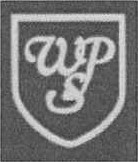 Wibsey Primary SchoolNorth Road, Wibsey, Bradford, BD6 1RLTel: 01274 678016Headteacher: Mr N M Cooper9th November 2018Dear Parent/CarerKey Stage 2 SATS Parent Meeting – Thursday 6th December 2018In May your child will take their end of Key Stage 2 SATS (Standard Assessment Tests). In 2016 the structure and content of the tests changed to reflect the new National Curriculum, and the way that results are reported changed significantly. The result of these tests will go to your child's secondary school, therefore it is important that they perform as well as possible in their tests and that their results accurately reflect how well they can do.Whilst we are working hard to prepare your child in school, it is important that parents understand the new testing regime so that they can best support their child in the run up to the tests and during the test week itself. We will also like to take this opportunity to discuss: how the test results will be reported and what they mean.We would like to invite you to attend a briefing for parents on Thursday 6th December 2018 at 3:45pm. It is anticipated that the meeting, which will be held in the bottom hall, will last for approximately half an hour and entrance will be through the Year 6 exit.Please indicate on the reply slip if you will be attending the meeting.  At this meeting you will have the opportunity to view and order SATs Revision books.  These are offered at a significantly reduced price to what you would be able to purchase elsewhere and are recommended by school.  Please see the attached sheet for details.Yours sincerelyMrs M Uppal 	                      Mrs Christina Atherton         Miss J Leggett	   Mrs L ScottAssistant Headteacher        Assistant Headteacher         Y6 Teacher	   Y6 TeacherKey Stage 2 SATS Parent MeetingName of child ____________________________________                    Class _________	I will / will not be attending the Key Stage 2 SATS meeting on Thursday 6th December 2018 at3:45pmSigned 